Istituto Tecnico Industriale "MAGISTRI CUMACINI"    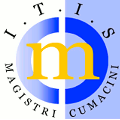 PROGRAMMA SVOLTOCLASSE seconda Info3DOCENTE : Lidia CarboniANNO SCOLASTICO  : 2017/2018Il parlamentoIl governoLa magistratura Il presidente della RepubblicaLa Corte CostituzionaleL’impresa come soggetto economicoLo Stato come soggetto economicoIl resto del mondo nel circuito economicoRelazioni internazionaliUnione europea :aspetto giuridico ed economicoLa moneta